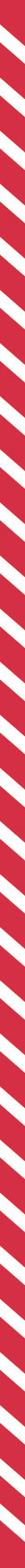 DECLARAÇÃO DO EXPEDIDOR PARA ARTIGOS PERIGOSOSExpedidorExpedidorExpedidorNúmero do Conhecimento AéreoPágina          de          PáginasNº de Referência do Expedidor(opcional)Número do Conhecimento AéreoPágina          de          PáginasNº de Referência do Expedidor(opcional)Número do Conhecimento AéreoPágina          de          PáginasNº de Referência do Expedidor(opcional)ConsignatárioConsignatárioConsignatárioDuas cópias preenchidas e assinadas desta declaração devem ser entregues ao operador aéreoDuas cópias preenchidas e assinadas desta declaração devem ser entregues ao operador aéreoDuas cópias preenchidas e assinadas desta declaração devem ser entregues ao operador aéreoAVISOA falha em cumprir em todos os aspectos com a regulamentação aplicável de artigos perigosos será transgressão às leis em vigor e sujeita às penalidades legais.AVISOA falha em cumprir em todos os aspectos com a regulamentação aplicável de artigos perigosos será transgressão às leis em vigor e sujeita às penalidades legais.AVISOA falha em cumprir em todos os aspectos com a regulamentação aplicável de artigos perigosos será transgressão às leis em vigor e sujeita às penalidades legais.DETALHES DE TRANSPORTEDETALHES DE TRANSPORTEDETALHES DE TRANSPORTEAVISOA falha em cumprir em todos os aspectos com a regulamentação aplicável de artigos perigosos será transgressão às leis em vigor e sujeita às penalidades legais.AVISOA falha em cumprir em todos os aspectos com a regulamentação aplicável de artigos perigosos será transgressão às leis em vigor e sujeita às penalidades legais.AVISOA falha em cumprir em todos os aspectos com a regulamentação aplicável de artigos perigosos será transgressão às leis em vigor e sujeita às penalidades legais.Este embarque está dentro das limitações prescritas para:		(deletar o campo não aplicável)Este embarque está dentro das limitações prescritas para:		(deletar o campo não aplicável)Aeroporto de Origem (opcional):AVISOA falha em cumprir em todos os aspectos com a regulamentação aplicável de artigos perigosos será transgressão às leis em vigor e sujeita às penalidades legais.AVISOA falha em cumprir em todos os aspectos com a regulamentação aplicável de artigos perigosos será transgressão às leis em vigor e sujeita às penalidades legais.AVISOA falha em cumprir em todos os aspectos com a regulamentação aplicável de artigos perigosos será transgressão às leis em vigor e sujeita às penalidades legais.AERONAVE DE PASSAGEIROS E CARGAAERONAVE SOMENTE DE CARGAAeroporto de Origem (opcional):AVISOA falha em cumprir em todos os aspectos com a regulamentação aplicável de artigos perigosos será transgressão às leis em vigor e sujeita às penalidades legais.AVISOA falha em cumprir em todos os aspectos com a regulamentação aplicável de artigos perigosos será transgressão às leis em vigor e sujeita às penalidades legais.AVISOA falha em cumprir em todos os aspectos com a regulamentação aplicável de artigos perigosos será transgressão às leis em vigor e sujeita às penalidades legais.Aeroporto de Destino (opcional):Aeroporto de Destino (opcional):Aeroporto de Destino (opcional):Tipo de expedição: (deletar o campo não aplicável)Tipo de expedição: (deletar o campo não aplicável)Tipo de expedição: (deletar o campo não aplicável)Aeroporto de Destino (opcional):Aeroporto de Destino (opcional):Aeroporto de Destino (opcional):NÃO RADIOATIVONÃO RADIOATIVORADIOATIVONATUREZA E QUANTIDADE DE ARTIGOS PERIGOSOSNATUREZA E QUANTIDADE DE ARTIGOS PERIGOSOSNATUREZA E QUANTIDADE DE ARTIGOS PERIGOSOSNATUREZA E QUANTIDADE DE ARTIGOS PERIGOSOSNATUREZA E QUANTIDADE DE ARTIGOS PERIGOSOSNATUREZA E QUANTIDADE DE ARTIGOS PERIGOSOSNº UN ou ID, Nome apropriado para embarque, Classe ou Divisão (perigo subsidiário), Grupo de Embalagem (se requerido) e todas as informações requeridasNº UN ou ID, Nome apropriado para embarque, Classe ou Divisão (perigo subsidiário), Grupo de Embalagem (se requerido) e todas as informações requeridasNº UN ou ID, Nome apropriado para embarque, Classe ou Divisão (perigo subsidiário), Grupo de Embalagem (se requerido) e todas as informações requeridasNº UN ou ID, Nome apropriado para embarque, Classe ou Divisão (perigo subsidiário), Grupo de Embalagem (se requerido) e todas as informações requeridasNº UN ou ID, Nome apropriado para embarque, Classe ou Divisão (perigo subsidiário), Grupo de Embalagem (se requerido) e todas as informações requeridasNº UN ou ID, Nome apropriado para embarque, Classe ou Divisão (perigo subsidiário), Grupo de Embalagem (se requerido) e todas as informações requeridasInformações Adicionais de ManuseioInformações Adicionais de ManuseioInformações Adicionais de ManuseioInformações Adicionais de ManuseioInformações Adicionais de ManuseioInformações Adicionais de ManuseioDeclaro que o conteúdo desta remessa está completa e precisamente descrito acima pelo nome apropriado para embarque, que está classificado, embalado, marcado, etiquetado/sinalizado e que está, em todos os aspectos, em condições adequadas ao transporte de acordo com os regulamentos governamentais nacionais e internacionais aplicáveis. Declaro que todos os requisitos de transporte aéreo aplicáveis foram cumpridos.Declaro que o conteúdo desta remessa está completa e precisamente descrito acima pelo nome apropriado para embarque, que está classificado, embalado, marcado, etiquetado/sinalizado e que está, em todos os aspectos, em condições adequadas ao transporte de acordo com os regulamentos governamentais nacionais e internacionais aplicáveis. Declaro que todos os requisitos de transporte aéreo aplicáveis foram cumpridos.Declaro que o conteúdo desta remessa está completa e precisamente descrito acima pelo nome apropriado para embarque, que está classificado, embalado, marcado, etiquetado/sinalizado e que está, em todos os aspectos, em condições adequadas ao transporte de acordo com os regulamentos governamentais nacionais e internacionais aplicáveis. Declaro que todos os requisitos de transporte aéreo aplicáveis foram cumpridos.Declaro que o conteúdo desta remessa está completa e precisamente descrito acima pelo nome apropriado para embarque, que está classificado, embalado, marcado, etiquetado/sinalizado e que está, em todos os aspectos, em condições adequadas ao transporte de acordo com os regulamentos governamentais nacionais e internacionais aplicáveis. Declaro que todos os requisitos de transporte aéreo aplicáveis foram cumpridos.Nome/Título do signatárioDataAssinatura(Veja aviso acima)Nome/Título do signatárioDataAssinatura(Veja aviso acima)